ПОЯСНИТЕЛЬНАЯ ЗАПИСКАк проекту постановления об утверждении административного регламента по предоставлению муниципальной услуги «Выдача специального разрешения на движение тяжеловесного и (или) крупногабаритного транспортного средства по маршрутам, проходящим полностью или частично по дорогам местного значения в границах Гаврилов-Ямского муниципального района»Утверждение административного регламента по предоставлению муниципальной услуги «Выдача специального разрешения на движение тяжеловесного и (или) крупногабаритного транспортного средства по маршрутам, проходящим полностью или частично по дорогам местного значения в границах Гаврилов-Ямского муниципального района» необходимо в соответствии с требованиями Федерального закона от 27.07.2010 № 210-ФЗ «Об организации предоставления государственных и муниципальных услуг», Федерального закона от 08.11.2007 № 257-ФЗ «Об автомобильных дорогах и о дорожной деятельности в Российской Федерации и о внесении изменений в отдельные законодательные акты Российской Федерации», постановлением Администрации Гаврилов-Ямского муниципального района от 07.05.2018 № 535 «О разработке и утверждении административных регламентов предоставления муниципальных услуг», в целях приведения в соответствие административного регламента требованиям законодательства Российской Федерации.  Разработчиком является Управление жилищно-коммунального хозяйства, капитального строительства и природопользования Администрации Гаврилов-Ямского муниципального района.Проект постановления Администрации Гаврилов-Ямского муниципального района «Об утверждении административного регламента по предоставлению муниципальной услуги «Выдача специального разрешения на движение тяжеловесного и (или) крупногабаритного транспортного средства по маршрутам, проходящим полностью или частично по дорогам местного значения в границах Гаврилов-Ямского муниципального района» опубликован для независимой экспертизы. Предметом независимой экспертизы является оценка возможного положительного эффекта, а также возможных негативных последствий реализации положений проекта административного регламента для потребителей.Срок, отведенный для независимой экспертизы, – не менее 15 дней со дня размещения проекта постановления в сети Интернет.Заключения независимой экспертизы, а также замечания и предложения по проекту регламента необходимо направлять по адресу:Управление жилищно-коммунального хозяйства, капитального строительства и природопользования, 152240, Ярославская область, Гаврилов-Ямский район, г. Гаврилов-Ям, ул. Советская, д.51, по телефонам: (48534)  2-46-80;  2-49-80, факсом: (48534)  2-49-80. Лицо, ответственное за сбор и учет предложений заинтересованных лиц – ведущий специалист отдела капитального строительства и природопользования Сечина Амина Фазиловна, тел. (48534) 2-49-80, адрес электронной почты gyamugkh@yandex.ru.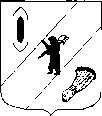 АДМИНИСТРАЦИЯ  ГАВРИЛОВ-ЯМСКОГОМУНИЦИПАЛЬНОГО  РАЙОНАПОСТАНОВЛЕНИЕ____________   № ___Об утверждении административного регламента по предоставлению муниципальной услуги «Выдача специального разрешения на движение тяжеловесного и (или) крупногабаритного транспортного средства по маршрутам, проходящим полностью или частично по дорогам местного значения в границах Гаврилов-Ямского муниципального района»В соответствии с требованиями Федерального закона от 27.07.2010 № 210-ФЗ «Об организации предоставления государственных и муниципальных услуг», Федерального закона от 08.11.2007 № 257-ФЗ «Об автомобильных дорогах и о дорожной деятельности в Российской Федерации и о внесении изменений в отдельные законодательные акты Российской Федерации», в целях реализации постановления Администрации Гаврилов-Ямского муниципального района от 07.05.2018 № 535 «О разработке и утверждении административных регламентов предоставления муниципальных услуг», руководствуясь статьей 26 Устава Гаврилов-Ямского муниципального района,АДМИНИСТРАЦИЯ МУНИЦИПАЛЬНОГО РАЙОНА ПОСТАНОВЛЯЕТ:1.Утвердить административный регламент по предоставлению муниципальной услуги «Выдача специального разрешения на движение тяжеловесного и (или) крупногабаритного транспортного средства по маршрутам, проходящим полностью или частично по дорогам местного значения в границах Гаврилов-Ямского муниципального района» согласно Приложению.2.Признать утратившим силу постановление Администрации Гаврилов-Ямского муниципального района от 11.01.2016 № 1 «Об утверждении административного регламента по предоставлению муниципальной услуги «Выдача специального разрешения на движение тяжеловесного и (или) крупногабаритного транспортного средства по маршрутам, проходящим полностью или частично по дорогам местного значения в границах муниципального образования».3.Контроль за исполнением постановления возложить на заместителя Главы Администрации муниципального района Таганова В.Н.4.Постановление опубликовать в районной массовой газете «Гаврилов-Ямский вестник» и разместить на официальном сайте Администрации Гаврилов-Ямского муниципального района в сети Интернет.5.Постановление вступает в силу с момента официального опубликования.Глава Администрациимуниципального района                                                              В.И. СеребряковПриложение к постановлению Администрации Гаврилов-Ямского муниципального районаот _________  № ____Административный регламентпо предоставлению муниципальной услуги «Выдача специального разрешения на движение тяжеловесного и (или) крупногабаритного транспортного средства по маршрутам, проходящим полностью или частично по дорогам местного значения в границах Гаврилов-Ямского муниципального района»1. Общие положения1.1. Предмет регулирования административного регламентаНастоящий административный регламент по предоставлению муниципальной услуги «Выдача специального разрешения на движение тяжеловесного и (или) крупногабаритного транспортного средства по маршрутам, проходящим полностью или частично по дорогам местного значения в границах Гаврилов-Ямского муниципального района» (далее - Регламент) определяет сроки и последовательность административных процедур (действий), а также порядок взаимодействия с другими органами государственной власти и органами, участвующими в предоставлении муниципальной услуги.1.2. Описание заявителейЗаявителями, имеющими право на получение муниципальной услуги, являются физические и юридические лица, осуществляющие движение тяжеловесного и (или) крупногабаритного транспортного средства  по маршрутам, проходящим полностью или частично по дорогам местного значения в границах муниципального образования (далее - Заявители).От имени заявителя с запросом о предоставлении муниципальной услуги может обратиться представитель заявителя (далее также именуемый заявитель), который, в случае личного обращения, предъявляет документ, удостоверяющий его личность, представляет (прилагает к заявлению) документ, подтверждающий его полномочия на обращение с заявлением о предоставлении муниципальной услуги (подлинник или нотариально заверенную копию).1.3. Требования к порядку информирования о порядке предоставления муниципальной услугиПредоставление муниципальной услуги осуществляет отдел капитального строительства и природопользования Управления жилищно-коммунального хозяйства Администрации Гаврилов-Ямского муниципального района (далее – ОКСиП УЖКХ).Отдел капитального строительства и природопользования Управления ЖКХ Администрации Гаврилов-Ямского муниципального района расположено по адресу: 152240, Ярославская область, г. Гаврилов-Ям, ул. Кирова д. 10.График работы:понедельник – четверг с 8 час 00 мин до 17 час 00 мин;пятница с 8 час 00 мин до 16 час 00 мин;перерыв с 12 час 00 мин до 12 час 48 мин;выходные дни – суббота, воскресенье.Информацию о месте нахождения и графике работы ОКСиП УЖКХ можно получить на сайте Администрации Гаврилов-Ямского муниципального района (далее – Администрация) http://gavyam.ru и по телефону 8(48534)2-49-80, а также на информационном стенде Администрации.Справочный телефон ОКСиП УЖКХ о порядке предоставления муниципальной услуги 8(48534)2-49-80.Электронный адрес Администрации – gyammr@gavyam.adm.yar.ruЭлектронный адрес отдела: gyamugkh@yandex.ru Для получения информации по вопросам предоставления муниципальной услуги, сведений о ходе ее предоставления заявитель обращается лично, письменно, по телефону, по электронной почте в Администрацию, или через федеральную государственную информационную систему «Единый портал государственных и муниципальных услуг (функций)» (далее – Единый портал государственных и муниципальных услуг) через раздел портала «Каталог услуг/описание услуг».Консультации (справки) по вопросам предоставления муниципальной услуги предоставляются специалистами, в том числе специально выделенными для предоставления консультаций. Консультации предоставляются по следующим вопросам:- перечня документов, необходимых для предоставления муниципальной услуги, комплектности (достаточности) представленных документов;- источника получения документов, необходимых для предоставления муниципальной услуги (орган, организация и их местонахождение);- времени приема и выдачи документов;- сроков предоставления муниципальной услуги;- порядка обжалования действий (бездействия) и решений, осуществляемых и принимаемых в ходе предоставления муниципальной услуги.Информирование о ходе предоставления муниципальной услуги осуществляется специалистами при личном контакте с заявителями, посредством почтовой, телефонной связи и электронной почты или через Единый портал государственных и муниципальных услуг  — через раздел «Личный кабинет», пройдя процедуру авторизации.Для получения сведений о назначении муниципальной услуги заявителем указываются (называются) дата и входящий номер полученной при подаче документов расписке.Информация по предоставления муниципальной услуги размещается:- на информационных стендах Администрации;- на официальном сайте Администрации в сети Интернет http://gavyam.ru;- в средствах массовой информации, в информационных материалах (брошюрах, буклетах и т.д.);- в федеральной государственной информационной системе «Единый портал государственных и муниципальных услуг (функций)» http://www.gosuslugi.ru.На официальном сайте Администрации, Едином портале государственных и муниципальных услуг в сети Интернет и информационных стендах в помещении Администрации размещается следующая информация:- настоящий административный регламент;- перечни документов, необходимых для предоставления муниципальной услуги, и требования, предъявляемые к этим документам;- образцы оформления документов, необходимых для предоставления муниципальной услуги;- образцы заполнения заявлений на предоставление муниципальной услуги (приложение № 1 к настоящему административному регламенту);- месторасположение, график (режим) работы, номера телефонов, по которым заявители могут получить информацию о документах, необходимых для получения муниципальной услуги;- основания отказа в предоставлении муниципальной услуги.2. Стандарт предоставления муниципальной услуги2.1.Наименование муниципальной услуги: «Выдача специального разрешения на движение тяжеловесного и (или) крупногабаритного транспортного средства по маршрутам, проходящим полностью или частично по дорогам местного значения в границах Гаврилов-Ямского муниципального района».2.2.Наименование органа, предоставляющего муниципальную услугуМуниципальная услуга предоставляется Отделом капитального строительства и природопользования Управления жилищно-коммунального хозяйства Администрации Гаврилов-Ямского муниципального района.В соответствии с требованиями пункта 3 части 1 статьи 7 Федерального закона от 27.07.2010 № 210-ФЗ орган, предоставляющий муниципальную услугу, не вправе требовать от заявителя осуществления действий, в том числе согласований, необходимых для получения муниципальных услуг и связанных с обращением в иные государственные органы, органы местного самоуправления, организации, за исключением получения услуг и получения документов и информации, предоставляемых в результате предоставления таких услуг, включенных в перечень услуг, которые являются необходимыми и обязательными для предоставления муниципальных услуг, утвержденный Собранием представителей Гаврилов-Ямского муниципального района.2.3.Возможные формы предоставления муниципальной услуги:- при личном присутствии – очная форма;- без личного присутствия – заочная форма (по почте, с использованием электронной почты, посредством отправки факсимильного сообщения, через Единый портал государственных и муниципальных услуг, портал государственных и муниципальных услуг Ярославской области, центр телефонного обслуживания и др.)2.4.Результат предоставления муниципальной услуги:Результатом предоставления муниципальной услуги является: - выдача специального разрешения; - отказ в выдаче специального разрешения.При отсутствии препятствий для положительного решения вопроса о выдаче специального разрешения специалист отдела:- заполняет бланк специального разрешения и представляет его на подпись начальнику ОКСиП УЖКХ (далее — начальник отдела).Специальное разрешение направляются заявителю с сопроводительным письмом заказной почтой. По желанию заявителя специальное разрешение может быть вручено ему непосредственно в отделе лично. В этом случае сопроводительное письмо не готовится, а выдача разрешения подтверждается личной подписью заявителя в Журнале выдачи разрешений на движение тяжеловесных и крупногабаритных транспортных средств по маршрутам, проходящим полностью или частично по дорогам местного значения в границах муниципального образования.2.5.Срок предоставления муниципальной услуги:Специальное разрешение выдается в течение 10 дней со дня регистрации поступившего в ОКСиП УЖКХ письменного заявления. Если последний день срока приходится на нерабочий день, днем окончания срока считается ближайший следующий за ним рабочий день.Заявление с приложениями к нему регистрируется в день поступления и передается на рассмотрение начальнику отдела, который обязан рассмотреть его не позднее чем в двухдневный срок со дня поступления и передать на рассмотрение по существу специалисту.Руководитель УЖКХ назначает непосредственного исполнителя для рассмотрения поступивших документов по существу и подготовки проекта соответствующего решения и передает ему эти документы.Рассмотрение вопроса о выдаче специального разрешения может быть приостановлено на срок не более чем месяц, если в представленных заявителем документах отсутствуют сведения, необходимые для выдачи разрешения, или, если такие сведения противоречивы. Заявитель немедленно в письменной форме извещается о приостановлении рассмотрения заявления с указанием причин, послуживших основанием для принятия решения о приостановлении. Также он может быть проинформирован об этом и (или) в устной форме. Одновременно заявителю предлагается в течение срока, на который приостановлено рассмотрение, принять меры к устранению недостатков, послуживших причинами приостановления рассмотрения заявления.Рассмотрение вопроса о выдаче специального разрешения возобновляется в день поступления от заявителя дополнительных материалов. Общий срок рассмотрения заявления, включая период приостановления рассмотрения заявления, не может превышать двух месяцев со дня регистрации заявления.2.6.Перечень нормативных правовых актов, регулирующих отношения, возникающие в связи с предоставлением муниципальной услугиПредоставление муниципальной услуги осуществляется в соответствии с нормативными правовыми актами, непосредственно регулирующими предоставление муниципальной услуги:1) Конституцией Российской Федерации от 12.12.1993;2) Гражданским кодексом Российской Федерации (часть первая) от 30.11.1994 № 51-ФЗ;3) Налоговым кодексом Российской Федерации, часть вторая от 05.08.2000 № 117-ФЗ; 4) Федеральным законом от 06.10.2003 № 131-ФЗ «Об общих принципах организации местного самоуправления в Российской Федерации»; 5) Федеральным законом от 10.12.1995 № 196-ФЗ «О безопасности дорожного движения»;6) Федеральным законом от 08.11.2007 № 257-ФЗ «Об автомобильных дорогах и о дорожной деятельности в Российской Федерации и о внесении изменений в отдельные законодательные акты Российской Федерации»; 7) Федеральным законом от 02.05.2006 № 59-ФЗ «О порядке рассмотрения обращений граждан Российской Федерации»;8) Федеральным законом от 27.07.2010 № 210-ФЗ «Об организации предоставления государственных и муниципальных услуг»;9) Федеральным законом от 27.07.2006 № 152-ФЗ «О персональных данных».2.7.Перечень документов, необходимых в соответствии с законодательными и иными нормативными правовыми актами для предоставления муниципальной услуги, прилагаемых к заявлению:- документ, удостоверяющий личность заявителя (универсальная электронная карта – при наличии);- заявление на получение специального разрешения (приложение  1 к Регламенту);- свидетельство о регистрации транспортного средства;- для автотранспортных средств категории 2 к заявлению должна быть также приложена схема автопоезда. На схеме изображаются все участвующие в перевозке транспортные средства, количество осей и колес на них, взаимное расположение колес и осей, распределение нагрузки по осям;- документы, подтверждающие полномочия представителя, в случае подачи заявления в уполномоченный орган представителем перевозчика.Сведения, приведенные в заявлении, заверяются подписью начальника отдела и печатью организации или подписью физического лица, намеревающегося осуществить перевозку.В соответствии с требованиями пунктов 1, 2 и 4 части 1 статьи 7 Федерального закона от 27.07.2010 № 210-Ф3 орган, предоставляющий муниципальную услугу не вправе требовать от заявителя:- предоставления документов, информации или осуществления действий, которые не предусмотрены нормативными правовыми актами, регулирующими отношения, возникающие в связи с предоставлением муниципальной услуги;- предоставления документов и информации, которые находятся в распоряжении структурного подразделения Администрации муниципального района, предоставляющего муниципальную услугу, иных государственных органов, органов местного самоуправления либо подведомственных государственным органам или органам местного самоуправления организаций, участвующих в предоставлении муниципальной услуги в соответствии с нормативными правовыми актами Российской Федерации, нормативными правовыми актами Ярославской области, муниципальными правовыми актами, за исключением  документов,  включенных  в  перечень,  определенный  частью  6 статьи 7 Федерального закона от 27.07.2010 № 210-ФЗ;- представления документов и информации, отсутствие и (или) недостоверность которых не указывались при первоначальном отказе в приеме документов, необходимых для предоставления муниципальной услуги, либо в предоставлении муниципальной услуги, за исключением следующих случаев:а) изменение требований нормативных правовых актов, касающихся предоставления муниципальной услуги, после первоначальной подачи заявления о предоставлении муниципальной услуги;б) наличие ошибок в заявлении о предоставлении муниципальной услуги и документах, поданных заявителем после первоначального отказа в приеме документов, необходимых для предоставления муниципальной услуги, либо в предоставлении муниципальной услуги и не включенных в представленный ранее комплект документов;в) истечение срока действия документов или изменение информации после первоначального отказа в приеме документов, необходимых для предоставления муниципальной услуги, либо в предоставлении муниципальной услуги;г) выявление документально подтвержденного факта (признаков) ошибочного или противоправного действия (бездействия) должностного лица органа, предоставляющего муниципальную услугу, муниципального служащего, работника многофункционального центра, работника организации, предусмотренной частью 1.1 статьи 16 Федерального закона от 27.07.2010 № 210-ФЗ, при первоначальном отказе в приеме документов, необходимых для предоставления муниципальной услуги, либо в предоставлении муниципальной услуги, о чем в письменном виде за подписью руководителя органа, предоставляющего муниципальную услугу, руководителя многофункционального центра при первоначальном отказе в приеме документов, необходимых для предоставления муниципальной услуги, либо руководителя организации, предусмотренной частью 1.1 статьи 16 Федерального закона от 27.07.2010 № 210-ФЗ, уведомляется заявитель, а также приносятся извинения за доставленные неудобства.2.8.Исчерпывающий перечень оснований для отказа в приеме документов, необходимых для предоставления муниципальной услуги. 2.11.1. Решение об отказе в выдаче специального разрешения может быть принято лишь в случаях, когда:- наличие в документах, представленных заявителем, недостаточной, недостоверной или искаженной информации;- отсутствие согласования предложенного маршрута уполномоченными органами и организациями;- отсутствие технической возможности предоставления муниципальной услуги по выдаче разрешений;- полная масса автотранспортных средств или габариты не соответствуют допустимым нагрузкам или габаритам мостовых сооружений на заявленном маршруте;- маршрут движения, указанный в заявлении, находится вне зоны сети автомобильных дорог муниципального образования;- допущено нарушение требований нормативных актов по безопасности движения транспорта.Решение об отказе в выдаче разрешения оформляется письменным уведомлением, направляемым почтой заявителю, и должно содержать конкретные и обоснованные причины отказа.2.9.Перечень оснований для приостановления предоставления муниципальной услуги или отказа в предоставлении муниципальной услуги:Предоставление муниципальной услуги может быть приостановлено на срок до 5 дней для устранения некомплектности документов.В предоставлении муниципальной  услуги отказывается в случае:- отсутствие полномочий Администрации на выдачу разрешения;- непредставление документов, предусмотренных п. 2.7. административного регламента;- наличие в документах, представленных заявителем, недостаточной, недостоверной или искаженной информации;- технические характеристики автомобильных дорог не позволяют осуществить перевозку тяжеловесных и (или) крупногабаритных грузов по указанному в заявлении маршруту;- полная масса автотранспортных средств или габариты не соответствуют допустимым нагрузкам или габаритам мостовых сооружений на заявленном маршруте;- маршрут движения, указанный в заявлении, находится вне зоны сети дорог в границах муниципального образования;- несогласия заявителя с предложенным специальным проектом или другим маршрутом следования транспортного средства, осуществляющего перевозку тяжеловесного и (или) крупногабаритного груза.2.10.Перечень услуг, которые являются необходимыми и обязательными для предоставления муниципальной услугиУслуг, которые являются необходимыми и обязательными для предоставления муниципальной услуги, не предусмотрено.2.11.Размер платы, взимаемой с заявителя при предоставлении муниципальной услугиЗа предоставление муниципальной услуги государственная пошлина или иная плата не взимается.2.12. Максимальный срок ожидания в очереди при подаче запроса о предоставлении муниципальной услуги и при получении результата предоставления муниципальной услугиВремя ожидания в очереди для подачи документов и при получении результата предоставления муниципальной услуги не может превышать 15 минут.2.13.Срок регистрации запроса заявителя о предоставлении муниципальной услуги, в том числе в электронной формеОбращение заявителя подлежит обязательной регистрации в день поступления в ОКСиП УЖКХ.Регистрации запроса, поданного заявителем лично или посредством почтового отправления, проводится в порядке делопроизводства.В случае возможности получения муниципальной услуги в электронной форме запрос формируется посредством заполнения электронной формы на портале государственных и муниципальных услуг. В случае если предусмотрена личная идентификация гражданина, то запрос и прилагаемые документы должны быть подписаны электронной цифровой подписью.Специалист, ответственный за прием документов, проверяет наличие и соответствие представленных запроса и прикрепленных к нему электронных документов требованиям, установленным нормативными правовыми актами к заполнению и оформлению таких документов.При наличии всех необходимых документов и соответствия их требованиям к заполнению и оформлению таких документов, установленных нормативными правовыми актами, специалист, ответственный за прием документов, делает соответствующую отметку в информационной системе для последующего уведомления заявителя. В ходе предоставления услуги информационная система отправляет статусы услуги (например, «Документы приняты ведомством»).При нарушении требований, установленных к заполнению и  оформлению запроса (заявления) и прилагаемых к нему документов, специалист, ответвленный за прием документов,  делает соответствующую отметку в информационной системе для последующего уведомления заявителя. В ходе предоставления услуги информационная система отправляет статусы услуги (например, «Документы не приняты Администрацией» с комментариями о нарушении установленных требований и с указанием допущенных нарушений.2.14.Требования к помещениям, в которых предоставляются муниципальные услугиМеста предоставления муниципальной услуги должны отвечать следующим требованиям:- здание, в котором расположен ОКСиП УЖКХ, должно быть оборудовано отдельным входом для свободного доступа заинтересованных лиц;- центральный вход в здание должен быть оборудован информационной табличкой (вывеской), содержащей информацию о наименовании организации;- помещения для работы с заинтересованными лицами оборудуются соответствующими информационными стендами, вывесками, указателями;- визуальная, текстовая и мультимедийная информация о порядке предоставления муниципальной услуги размещается на информационном стенде и официальном сайте Администрации Гаврилов-Ямского муниципального района в информационно-телекоммуникационной сети Интернет http://gavyam.ru, на Едином портале государственных и муниципальных услуг, на региональном портале государственных и муниципальных услуг;- рабочие места должностных лиц, предоставляющих муниципальную услугу, оборудуются компьютерами и оргтехникой, позволяющими своевременно и в полном объеме получать справочную информацию по вопросам предоставления услуги и организовать предоставление муниципальной услуги в полном объеме;- места ожидания должны соответствовать комфортным условиям для заинтересованных лиц и оптимальным условиям работы специалистов. Места ожидания в очереди на консультацию или получение результатов муниципальной услуги должны быть оборудованы стульями или скамьями. Места для заполнения документов оборудуются стульями, столами (стойками) и обеспечиваются писчей бумагой и канцелярскими принадлежностями в количестве, достаточном для оформления документов заинтересованными лицами;- помещение для предоставления муниципальной услуги должно соответствовать установленным санитарным и противопожарным требованиям. На территории, прилегающей к зданию ОКСиП УЖКХ, оборудованы парковочные места для автотранспорта Заявителей.2.15.Показатели доступности и качества муниципальной услугиПоказателем доступности и качества муниципальной услуги является возможность:- получать муниципальную услугу своевременно и в соответствии со стандартом предоставления муниципальной услуги;- получать полную, актуальную и достоверную информацию о порядке предоставления муниципальной услуги, в том числе с использованием информационно-коммуникационных технологий;- получать информацию о результате предоставления муниципальной услуги;- обращаться в досудебном и (или) судебном порядке в соответствии с законодательством с жалобой на принятое по его заявлению решение или на действия (бездействие) сотрудников ОКСиП УЖКХ.Основные требования к качеству предоставления муниципальной услуги:- своевременность предоставления муниципальной услуги;- достоверность и полнота информирования гражданина о ходе рассмотрения его обращения;- удобство и доступность получения гражданином информации о порядке предоставления муниципальной услуги.Показателями качества предоставления муниципальной услуги являются:- срок рассмотрения заявления;- отсутствие или наличие жалоб на действия (бездействие) должностных лиц.При предоставлении муниципальной услуги:- при направлении запроса почтовым отправлением или в электронной форме непосредственного взаимодействия гражданина с должностным лицом, осуществляющим предоставление муниципальной услуги, как правило, не требуется;- при личном обращении заявитель осуществляет взаимодействие с должностным лицом, осуществляющим предоставление муниципальной услуги, при подаче запроса и получении подготовленных в ходе исполнения муниципальной услуги документов.2.16.Требования к обеспечению доступности для инвалидовТребования к обеспечению доступности для инвалидов помещений, в которых предоставляются государственные и муниципальные услуги, залов ожидания, мест для заполнения запросов о предоставлении государственной или муниципальной услуги, информационных стендов в соответствии с законодательством Российской Федерации о социальной защите инвалидов:- предоставление муниципальной услуги по месту жительства заявителя для инвалидов с нарушениями опорно-двигательного аппарата и передвигающихся на креслах-колясках путем вызова специалиста по телефону.- предоставление услуги через представителя заявителя;- размещение информации на стендах, портале в сети Интернет;          - информирование по телефону.В целях расширения возможности инвалидов самостоятельно получать муниципальные услуги в практической деятельности предлагается руководствоваться следующим:- использование для подписания заявлений и прочих необходимых документов инвалидами по зрению факсимильного воспроизведения собственноручной подписи.2.17. Иные требования, в том числе учитывающие особенности предоставления муниципальной услуги в многофункциональных центрах, особенности предоставления муниципальной услуги в электронном виде.Предоставление муниципальной услуги в многофункциональных центрах предоставления государственных и муниципальных услуг не предусмотрено.3. Состав, последовательность и сроки выполнения административных процедур, требования к порядку их выполнения3.1.Предоставление муниципальной услуги включает в себя следующие административные процедуры:1) прием и регистрация заявления на получение разрешения для движения тяжеловесного и (или) крупногабаритного транспортного средства;2) рассмотрение заявления, поступившего, в том числе, и в электронной форме, и приложенных к нему документов;3) оформление и выдача разрешения на движения тяжеловесного и (или) крупногабаритного транспортного средства или отказа в предоставлении муниципальной услуги.Последовательность административных процедур предоставления муниципальной услуги представлена в блок-схеме, указанной в приложение № 2 к настоящему Регламенту.3.2.Прием и регистрация заявления на получение разрешения для перевозки крупногабаритного и (или) тяжеловесного груза.Прием заявления и приложенных к нему документов производится в ОКСиП УЖКХ.Основанием для начала исполнения административной процедуры является обращение Заявителя в ОКСиП УЖКХ с заявлением с приложением документов, указанных в пункте 2.7 настоящего Регламента.Рассмотрев принятые документы, специалист ОКСиП УЖКХ устанавливает предмет обращения, личность заявителя и его полномочия, проверяет наличие и правильность оформления документов, указанных в пункте 2.7 настоящего Регламента.Заявление с приложенными документами регистрируется в журнале выдачи разрешений (Приложение 3) специалистом ОКСиП УЖКХ.Максимальный срок исполнения данной административной процедуры составляет три календарных дня с момента поступления заявления и приложенных к нему документов в ОКСиП УЖКХ.3.3.Рассмотрение заявления, поступившего, в том числе, и в электронной форме, и приложенных к нему документов.Основанием для начала административной процедуры является передача начальником ОКСиП УЖКХ, лицом, исполняющим его обязанности, заявления с визой и приложенных к нему документов на рассмотрение специалисту ОКСиП УЖКХ.Ответственными за выполнение административной процедуры является начальник ОКСиП УЖКХ либо лицо, исполняющее его обязанности.Начальник ОКСиП УЖКХ после регистрации заявления в течение дня, следующего за днем получения заявления:- рассматривает заявление и приложенные к нему документы;- налагает резолюцию о проверке заявления и приложенных к нему документов.Специалист ОКСиП УЖКХ после получения документов от начальника ОКСиП УЖКХ проводит проверку документов, указанных в пункте 2.7 настоящего Регламента.В случае, если представлен неполный комплект документов, ответственный исполнитель обеспечивает подготовку, согласование и подписание в адрес заявителя письма об отказе в предоставлении муниципальной услуги с информированием о возможности повторно представить заявление с приложением необходимого комплекта документов.В случае, если представлен неполный комплект документов, к письму об отказе в предоставлении муниципальной услуги прилагаются (возвращаются) представленные заявителем документы.При наличии оснований для отказа в предоставлении муниципальной услуги ответственный исполнитель обеспечивает подготовку, согласование и подписание в адрес заявителя соответствующего письма.Если представлен комплект необходимых документов и основания для отказа в предоставлении муниципальной услуги отсутствуют, ответственный исполнитель обеспечивает выполнение дальнейших административных процедур, предусмотренных Регламентом.Результатом настоящей административной процедуры является подготовка соответствующего письма об отказе в предоставлении муниципальной услуги либо обеспечение выполнения дальнейших административных процедур, предусмотренных Регламентом.Максимальный срок исполнения данной административной процедуры составляет три календарных дня.3.4.Оформление и выдача разрешения на движение тяжеловесного и (или) крупногабаритного транспортного средства.При отсутствии препятствий для положительного решения вопроса о выдаче разрешения специалист ОКСиП УЖКХ:- заполняет бланк разрешения и представляет его на подпись начальнику ОКСиП УЖКХ;- готовит сопроводительное письмо, которое с личной визой представляет на подпись начальнику на движение тяжеловесного и (или) крупногабаритного транспортного средства.Разрешение направляется заявителю с сопроводительным письмом заказной почтой. По желанию заявителя разрешение может быть вручено ему лично. В этом случае сопроводительное письмо не готовится, а выдача разрешения подтверждается личной подписью заявителя в журнале выдачи разрешений на движение тяжеловесного и (или) крупногабаритного транспортного средства.Решение об отказе в выдаче разрешения выдается или направляется заявителю не позднее чем через три рабочих дня со дня принятия такого решения.4. Формы контроля за исполнением административного регламента4.1.Порядок осуществления текущего контроля.Текущий контроль за соблюдением и исполнением ответственными должностными лицами положений настоящего Регламента и иных нормативных правовых актов, устанавливающих требования к предоставлению муниципальной услуги, а также принятием решений ответственными лицами осуществляется непрерывно заместителем Главы Администрации Гаврилов-Ямского муниципального района, начальником Управления ЖКХ.Текущий контроль за соблюдением последовательности действий, определенных административными процедурами по предоставлению муниципальной услуги, и принятием решений специалистами осуществляется начальником ОКСиП УЖКХ путем проведения проверок соблюдения и исполнения положений настоящего Регламента, выявления и устранения нарушений прав Заявителей, рассмотрения и принятия в пределах компетенции решений и подготовки ответов на обращения Заявителей, содержащие жалобы на решения, действия (бездействие) должностных лиц.Периодичность осуществления текущего контроля устанавливается начальником ОКСиП УЖКХ.Проверки полноты и качества предоставления муниципальной услуги осуществляются на основании распоряжений Администрации Гаврилов-Ямского муниципального района.4.2.Порядок и периодичность осуществления плановых и внеплановых проверок полноты и качества предоставления муниципальной услуги.Контроль за полнотой и качеством предоставления муниципальной услуги включает в себя проведение плановых и внеплановых проверок, выявление и устранение нарушений прав заявителей, рассмотрение, принятие решений и подготовку ответов на обращения заинтересованных лиц, содержащих жалобы на действия (бездействие) должностных лиц.Порядок и периодичность проведения плановых проверок выполнения структурными подразделениями положений Регламента и иных нормативных правовых актов, устанавливающих требования к предоставлению муниципальной услуги, осуществляются в соответствии с планом работы.Проведение проверок выполнения положений Регламента и иных нормативных правовых актов, устанавливающих требования к исполнению муниципальной услуги, осуществляет структурное подразделение, на которое возложена функция по проведению проверок.Плановые проверки проводятся на основании годовых планов работы, внеплановые проверки проводятся при выявлении нарушений по предоставлению муниципальной услуги или по конкретному обращению заявителя.Плановые проверки проводятся не реже 1 раза в 3 года.Проверки проводятся с целью выявления и устранения нарушений прав заявителей и привлечения виновных лиц к ответственности. Результаты проверок отражаются отдельной справкой или актом.4.3.Ответственность должностных лиц органа, предоставляющего услугу, за решения и действия (бездействие), принимаемые (осуществляемые) ими в ходе предоставления услуги.Должностные лица, ответственные за осуществление административных процедур, указанных в пункте 3.1. Административного регламента, несут персональную ответственность за полноту и качество осуществления административных процедур.В случае допущенных нарушений должностные лица Администрации привлекаются к дисциплинарной ответственности в соответствии с законодательством Российской Федерации.4.4.Положения, характеризующие требования к порядку и формам контроля за предоставлением услуги, в том числе со стороны граждан, их объединений и организаций.Контроль за предоставлением услуги осуществляется:- органами местного самоуправления;- общественными объединениями и организациями;- иными органами, в установленном законом порядке.Контроль за предоставлением услуги осуществляется в соответствии с правовыми актами Российской Федерации, Ярославской области и муниципальными правовыми актами.5. Досудебный (внесудебный) порядок обжалования решений и действий (бездействия) органа, предоставляющего муниципальную услугу, должностного лица органа, предоставляющего муниципальную услугу, муниципального служащего5.1.Заявитель может обратиться с жалобой  в том числе в следующих случаях:1) нарушение срока регистрации запроса заявителя о предоставлении муниципальной услуги;2) нарушение срока предоставления муниципальной услуги;3) требование у заявителя документов или информации либо осуществления действий, представление или осуществление которых не предусмотрено нормативными правовыми актами Российской Федерации, нормативными правовыми актами Ярославской области, муниципальными правовыми актами Гаврилов-Ямского муниципального района для предоставления муниципальной услуги;4) отказ в приеме документов, предоставление которых предусмотрено нормативными правовыми актами Российской Федерации, нормативными правовыми актами Ярославской области, муниципальными правовыми актами Гаврилов-Ямского муниципального района для предоставления муниципальной услуги, у заявителя;5) отказ в предоставлении муниципальной услуги, если основания отказа не предусмотрены федеральными законами и принятыми в соответствии с ними иными нормативными правовыми актами Российской Федерации, законами и иными нормативными правовыми актами Ярославской области, муниципальными правовыми актами Гаврилов-Ямского муниципального района;6) затребование с заявителя при предоставлении муниципальной услуги платы, не предусмотренной нормативными правовыми актами Российской Федерации, нормативными правовыми актами Ярославской области, муниципальными правовыми актами Гаврилов-Ямского муниципального района;7) отказ органа, предоставляющего муниципальную услугу, должностного лица органа, предоставляющего муниципальную услугу, многофункционального центра, работника многофункционального центра, организаций, предусмотренных частью 1.1 статьи 16 Федерального закона от 27.07.2010 № 210-ФЗ «Об организации предоставления государственных и муниципальных услуг» (далее – Федеральный закон от 27.07.2010 № 210-ФЗ), или их работников в исправлении допущенных ими опечаток и ошибок в выданных в результате предоставления муниципальной услуги документах либо нарушение установленного срока таких исправлений;8) нарушение срока или порядка выдачи документов по результатам предоставления муниципальной услуги;9) приостановление предоставления муниципальной услуги, если основания приостановления не предусмотрены федеральными законами и принятыми в соответствии с ними иными нормативными правовыми актами Российской Федерации, законами и иными нормативными правовыми актами Ярославской области, муниципальными правовыми актами Гаврилов-Ямского муниципального района;10) требование у заявителя при предоставлении муниципальной услуги документов или информации, отсутствие и (или) недостоверность которых не указывались при первоначальном отказе в приеме документов, необходимых для предоставления муниципальной услуги, либо в предоставлении муниципальной услуги, за исключением случаев, предусмотренных пунктом 4 части 1 статьи 7 Федерального закона  от 27.07.2010 № 210-ФЗ. 5.2.Жалоба подается в письменной форме на бумажном носителе, в электронной форме в орган, предоставляющий муниципальную услугу, многофункциональный центр, в департамент информатизации и связи Ярославской области, являющийся учредителем многофункционального центра, либо в Управление Федеральной антимонопольной службы по Ярославской области в порядке, установленном антимонопольным законодательством Российской Федерации, а также в организации, предусмотренные частью 1.1 статьи 16 Федерального закона от 27.07.2010 № 210-ФЗ. Жалобы на решения и действия (бездействие) руководителя органа, предоставляющего муниципальную услугу, подаются в вышестоящий орган (при его наличии) либо в случае его отсутствия рассматриваются непосредственно руководителем органа, предоставляющего муниципальную услугу. Жалобы на решения и действия (бездействие) работника многофункционального центра подаются руководителю этого многофункционального центра. Жалобы на решения и действия (бездействие) многофункционального центра подаются в департамент информатизации и связи Ярославской области. Жалобы на решения и действия (бездействие) работников организаций, предусмотренных частью 1.1 статьи 16 Федерального закона от 27.07.2010 № 210-ФЗ, подаются руководителям этих организаций.Жалоба на решения и действия (бездействие) органа, предоставляющего муниципальную услугу, должностного лица органа, предоставляющего муниципальную услугу, муниципального служащего, руководителя органа, предоставляющего муниципальную услугу, может быть направлена по почте, через многофункциональный центр, с использованием информационно-телекоммуникационной сети Интернет, официального сайта органа, предоставляющего муниципальную услугу, единого портала государственных и муниципальных услуг, а также может быть принята при личном приеме заявителя. Жалоба на решения и действия (бездействие) многофункционального центра, работника многофункционального центра может быть направлена по почте, с использованием информационно-телекоммуникационной сети Интернет, официального сайта многофункционального центра, единого портала государственных и муниципальных услуг, а также может быть принята при личном приеме заявителя. Жалоба на решения и действия (бездействие) организаций, предусмотренных частью 1.1 статьи 16 Федерального закона от 27.07.2010 № 210-ФЗ, а также их работников может быть направлена по почте, с использованием информационно-телекоммуникационной сети Интернет, официальных сайтов этих организаций, единого портала государственных и муниципальных услуг, а также может быть принята при личном приеме заявителя.5.3.Жалоба должна содержать:1) наименование органа, предоставляющего муниципальную услугу, должностного лица органа, предоставляющего муниципальную услугу, либо муниципального служащего, многофункционального центра, его руководителя и (или) работника, организаций, предусмотренных частью 1.1 статьи 16 Федерального закона от 27.07.2010 № 210-ФЗ, их руководителей и (или) работников, решения и действия (бездействие) которых обжалуются;2) фамилию, имя, отчество (последнее - при наличии), сведения о месте жительства заявителя - физического лица либо наименование, сведения о месте нахождения заявителя - юридического лица, а также номер (номера) контактного телефона, адрес (адреса) электронной почты (при наличии) и почтовый адрес, по которым должен быть направлен ответ заявителю; 3) сведения об обжалуемых решениях и действиях (бездействии) органа, предоставляющего муниципальную услугу, должностного лица органа,  предоставляющего муниципальную услугу, либо муниципального служащего, многофункционального центра, работника многофункционального центра, организаций, предусмотренных частью 1.1 статьи 16 Федерального закона от 27.07.2010 № 210-ФЗ, их работников; 4) доводы, на основании которых заявитель не согласен с решением и действием (бездействием) органа, предоставляющего муниципальную услугу, должностного лица органа, предоставляющего муниципальную услугу, либо муниципального служащего, многофункционального центра, работника многофункционального центра, организаций, предусмотренных частью 1.1 статьи 16 Федерального закона от 27.07.2010 № 210-ФЗ, их работников. Заявителем могут быть представлены документы (при наличии), подтверждающие доводы заявителя, либо их копии. 5.4.Жалоба, поступившая в орган, предоставляющий муниципальную услугу, многофункциональный центр, департамент информатизации и связи Ярославской области, в организации, предусмотренные частью 1.1 статьи 16 Федерального закона от 27.07.2010 № 210-ФЗ, либо вышестоящий орган (при его наличии), подлежит рассмотрению в течение пятнадцати рабочих дней со дня ее регистрации, а в случае обжалования отказа органа, предоставляющего муниципальную услугу, многофункционального центра, организаций, предусмотренных частью 1.1 статьи 16 Федерального закона от 27.07.2010 № 210-ФЗ, в приеме документов у заявителя либо в исправлении допущенных опечаток и ошибок или в случае обжалования нарушения установленного срока таких исправлений - в течение пяти рабочих дней со дня ее регистрации.5.5.По результатам рассмотрения жалобы принимается одно из следующих решений:1) жалоба удовлетворяется, в том числе в форме отмены принятого решения, исправления допущенных опечаток и ошибок в выданных в результате предоставления муниципальной услуги документах, возврата заявителю денежных средств, взимание которых не предусмотрено нормативными правовыми актами Российской Федерации, нормативными правовыми актами Ярославской области, муниципальными правовыми актами Гаврилов-Ямского муниципального района.2) в удовлетворении жалобы отказывается.5.6.В случае внесения изменений в выданный по результатам предоставления муниципальной услуги документ, направленных на исправление ошибок, допущенных по вине органа, предоставляющего муниципальную услугу, должностного лица органа, предоставляющего муниципальную услугу, многофункционального центра и (или) работника многофункционального центра, организаций, предусмотренных частью 1.1 статьи 16 Федерального закона от 27.07.2010 № 210-ФЗ, плата с заявителя не взимается.5.7.Не позднее дня, следующего за днем принятия решения, указанного в пункте 5.5 данного раздела, заявителю в письменной форме и по желанию заявителя в электронной форме направляется мотивированный ответ о результатах рассмотрения жалобы.5.7.1.В случае признания жалобы подлежащей удовлетворению в ответе заявителю, указанном в пункте 7 данного раздела, дается информация о действиях, осуществляемых органом, предоставляющим муниципальную услугу, многофункциональным центром либо организацией, предусмотренной частью 1.1 статьи 16 Федерального закона от 27.07.2010 № 210-ФЗ, в целях незамедлительного устранения выявленных нарушений при оказании муниципальной услуги, а также приносятся извинения за доставленные неудобства и указывается информация о дальнейших действиях, которые необходимо совершить заявителю в целях получения муниципальной услуги.5.7.2.В случае признания жалобы не подлежащей удовлетворению в ответе заявителю, указанном в пункте 5.7 данного раздела, даются аргументированные разъяснения о причинах принятого решения, а также информация о порядке обжалования принятого решения.5.8.В случае установления в ходе или по результатам рассмотрения жалобы признаков состава административного правонарушения или преступления должностное лицо, работник, наделенные полномочиями по рассмотрению жалоб в соответствии с пунктом 5.1 данного раздела, незамедлительно направляют имеющиеся материалы в органы прокуратуры.5.9.В случае установления в ходе или по результатам рассмотрения жалобы признаков состава административного правонарушения, предусмотренного статьей 12<1> Закона Ярославской области от 03.12.2007 № 100-з «Об административных правонарушениях», должностное лицо, уполномоченное на рассмотрение жалоб, незамедлительно направляет соответствующие материалы в департамент информатизации и связи Ярославской области.Приложение  1 к административному регламентуЗАЯВЛЕНИЕо получении специального разрешения на движение тяжеловесного и (или) крупногабаритного транспортного средства по маршрутам, проходящим полностью или частично по дорогам местного значения в границах муниципального образования _________________________________________________________________________________________________________________________________(наименование юридического лица или Ф.И.О. индивидуального предпринимателя и физического лица и паспортные данные)просит __________________________________________________________________ (оформить специальное разрешение, переоформить специальное  разрешение)на движение по автомобильным дорогам транспортного средства,осуществляющего движение (согласно приложению) по  маршруту__________________________________________________________________(маршрут (с указанием начального, основных промежуточных и конечного__________________________________________________________________пунктов автомобильных дорог, по которым проходит маршрут транспортного средствана срок действия с __________________________ по ___________________________Место нахождения заявителя __________________________________________________________________(индекс, юридический адрес или адрес места жительства заявителя)__________________________________________________________________(индекс, почтовый адрес заявителя)Телефон (с указанием кода города) ____________________ Факс _________________ИНН_______________ОГРН ____________________________________________________________________________________________________(дополнительная информация, указываемая заявителем при подаче заявления)Необходимые документы к заявлению прилагаются.Заявитель подтверждает подлинность и достоверность представленных сведений и документов.Руководитель _____________________________________________________________(должность, Ф.И.О., подпись)«__» _______________ 20__ г.                                                     М.П.Приложение 2 к административному регламентуБЛОК-СХЕМАпоследовательности действий отдела капитального строительства и природопользования Управления ЖКХ Администрации Гаврилов-Ямского муниципального района при предоставлении муниципальной услуги по выдаче разрешений на движение тяжеловесного и (или) крупногабаритного транспортного средства по маршрутам, проходящим полностью или частично по дорогам местного значения в границах муниципального образования	Нет	ДаПриложение 3 к административному регламентуЖурналвыдачи разрешений на движение тяжеловесного и (или) крупногабаритного транспортного средства по маршрутам, проходящим полностью или частично по дорогам местного значения в границах муниципального образованияПриложение 4 к административному регламентуСПЕЦИАЛЬНОЕ РАЗРЕШЕНИЕ№ ________на движение тяжеловесного и (или) крупногабаритного транспортного средства по маршрутам, проходящим полностью или частично по дорогам местного значения в границах муниципального образованияВид перевозки _____________________________________________________________Вид разрешения (разовая, на срок)_____________________________________________Разрешено выполнить ____поездок в период с _____ по ___________По маршруту_________________________________________________________________________________________________________________________________________Транспортное средство (марка, модель, номерной знак тягача, прицепа)_____________________________________________________________________________________________________________________________________________________________Наименование, адрес, телефон владельца транспортного средства:____________________________________________________________________Параметры транспортного средства:Полная с грузом _______т., в т.ч.: масса тягача _____т., масса прицепа ______т.Расстояние между осями 1__2__3__4__5__6__7__8__9__ и т.д., мНагрузки на оси ___ ___ ___ ___ ___ ___ ___ ___, т.Габариты длина ___м, ширина ___м, высота ___м.Вид сопровождения (марка автомобиля, модель, номерной знак)_______________________________________________________________________________________Особые условия движения________________________________________________________________________________________________________________________Лица, согласовавшие перевозку (указать наименование соответствующих лиц и рекомендованный режим движения)____________________________________________________________________________________________________________________Специальное разрешение выдано: ___________________________________________________________________________________________________________________________________________(должность)_____________________ __________________ __________________       (фамилия, и.о.)                   (подпись)                       (дата) Тип, марка, модель транспортного средстваГосударственный регистрационный знак
автомобиляГосударственный регистрационный знак прицепа (полуприцепа)Дата получения заявления и выдачи разрешенияНаименование организации, осуществляющей движение, адрес,
телефонМаршрут движенияМарка и регистрационный номер трансп. средстваСрок действия разрешенияНомер разрешенияПодпись выдавшегоПодпись получившего12345678